УЧЕБНЫЙ ПЛАНобластного государственного казённого общеобразовательного учреждения«Школа-интернат для обучающихсяс ограниченными возможностями здоровья№ 92»на 2020-2021 учебный годг. УльяновскПОЯСНИТЕЛЬНАЯ ЗАПИСКАОбщие положения     Учебный план - документ, отражающий организационно-педагогические условия, необходимые для достижения результатов освоения основной образовательной программы; фиксирует максимальный объем аудиторной нагрузки обучающихся, состав и структуру предметных областей; определяет перечень учебных предметов, курсов, распределяет учебное время, отводимое на их освоение по классам и учебным предметам. Учебный план определяет перечень, трудоемкость, последовательность и распределение по периодам обучения учебных предметов, курсов, дисциплин (модулей), иных видов учебной деятельности и формы промежуточной аттестации учащихся.    Учебный план областного государственного казенного общеобразовательного учреждения «Школа-интернат для обучающихся с ограниченными возможностями здоровья № 92» (далее ОГКОУ «Школа-интернат № 92») разработан на основе следующих документов:Федерального уровня:Федеральный Закон от 29.12.2012 №273-ФЗ «Об образовании в Российской Федерации» (ст. 2, 9, 11 (ред. от 01.05.2017), 12, 13, 14, 15, 25, 28, 32,79);Конвенция о правах инвалидов от 13 декабря 2006 г.Приказ Министерства образования и науки РФ от 9 ноября 2015 г. N 1309 «Об утверждении Порядка обеспечения условий доступности для инвалидов объектов и предоставляемых услуг в сфере образования, а также оказания им при этом необходимой помощи»«Межведомственный комплексный план по вопросам организации инклюзивного общего и дополнительного образования и создания специальных условий для получения образования обучающимся с инвалидностью и с ограниченными возможностями здоровья на 2018-2020 годы» от 08.06.2018 № 128-плПриказ Министерства образования и науки Российской Федерации № 1897 от 17.12.2010 «Об утверждении федерального государственного стандарта основного общего образования».Письмо Министерства образования и науки России от 01.11.2011 № 03-776 "О примерной основной образовательной программе основного общего образования";Приказ Министерства образования и науки Российской Федерации от 31.03.2014 г. № 253 «Об утверждении федерального перечня учебников, рекомендуемых к использованию при реализации имеющих государственную аккредитацию образовательных программ начального общего, основного общего, среднего общего образования».Приказ Министерства образования Российской Федерации от 10.04.2002 № 29/2065-п «Об утверждении Базисного учебного плана для специальных (коррекционных) образовательных учреждений для обучающихся, воспитанников с отклонениями в развитии». Постановление Главного государственного санитарного врача РФ от 29 декабря 2010 г. N 189 "Об утверждении СанПиН 2.4.2.2821-10 "Санитарно-эпидемиологические требования к условиям и организации обучения в ОУ" с изменен и дополнениями от: 29 июня 2011 г., 25 декабря 2013 г., 24 ноября 2015 г., СанПин 3.1/2.4. 3598-20 № 16 от 30.06 2020 г.Постановление Главного государственного санитарного врача РФ от 10.07.2015 N 26
"Об утверждении СанПиН 2.4.2.3286-15 "Санитарно-эпидемиологические требования к условиям и организации обучения и воспитания в организациях, осуществляющих образовательную деятельность по адаптированным основным общеобразовательным программам для обучающихся с ограниченными возможностями здоровья".Письмо Министерства образования и науки РФ от 17.02. 2012 г. № 1897 «Об оснащении общеобразовательных учреждений учебным и учебно-лабораторным оборудованием».Письмо Министерства образования и науки Российской Федерации от 12.05.2011 г. № 03-296 «Об организации внеурочной деятельности при введении ФГОС ООО».Письмо Министерства образования и науки РФ от 07.08.2015 № 08-1228 «Методические рекомендации по вопросам введения федерального государственного образовательного стандарта основного общего образования».Примерная основная образовательная программа ООО. Решение федерального учебно-методического объединения по общему образованию (протокол от 08.04.2015 года № 1/15).Приказ Министерства образования и науки Российской Федерации от 29.12.2014 № 1644 «О внесении изменений в приказ Министерства образования и науки Российской Федерации от 17.12.2010 № 1897 «Об утверждении Федерального государственного образовательного стандарта основного общего образования».Приказ Министерства образования и науки Российской Федерации от 31.12.2015 № 1577 «О внесении изменений в Федеральный государственный образовательный стандарт основного общего образования, утверждённый приказом Министерства образования и науки Российской Федерации от 17 декабря 2010 № 1897».Приказ Минобрнауки России от 20 сентября 2013 г. № 1082 "Об утверждении Положения о психолого-медико-педагогической комиссии". (рекомендации ПМПК)Приказ Минобрнауки России от 22 января 2014 г. № 32 "Об утверждении Порядка приема граждан на обучение по образовательным программам начального общего, основного общего и среднего общего образования".Федеральный базисный учебный план, утвержденный приказом Министерства образования Российской Федерации от 09.03.2004 №1312 (далее – ФБУП);Приказ Министерства образования России от 05.03.2004 N 1089 (ред. от 31.01.2012) "Об утверждении федерального компонента гос образовательных стандартов начального общего, основного общего и среднего (полного) общего образования" (для IV-XI (XII) классов);Приказ Министерства образования и науки Российской Федерации от 19.12.2014 № 1598 «Об утверждении ФГОС НОО обучающихся сОВЗ» (для 1-3 классов);Приказ Министерства образования и науки Российской Федерации от 06.10.2009 № 373 «Об утверждении и введении в действие Федерального государственного образовательного стандарта начального общего образования» (за исключением 1-2 классов);Приказ Минобрнауки РФ от 30.08.2013 г. № 1015 (ред. от 10.06.2019г) «Об утверждении Порядка организации и осуществления образовательной деятельности по основным общеобразовательным программам – образовательным программам начального общего, основного общего и среднего общего образования».Приказ Министерства образования РФ от 09.03.2004г. № 1312 «Об утверждении федерального базисного учебного плана и примерных учебных планов для образовательных учреждений Российской Федерации, реализующих программы общего образования»; Список изменяющих документов (в ред. Приказов Минобрнауки РФ от 20.08.2008 N 241, от 30.08.2010 N 889, от 03.06.2011 N 1994, от 01.02.2012 N 74)Приказа Министерства образования Российской Федерации от 10.04.2002 г. №29/2065-п. «Об утверждении учебных планов специальных (коррекционных) образовательных учреждений для обучающихся, воспитанников с отклонениями в развитии»;Письма МО РФ от 03.04.2003 No27/2722-6 «Об организации работы с обучающимися, имеющими сложный дефект». Базисный учебный план специальных (коррекционных) образовательных учреждений II вида, приказ МО РФ от 10.04.2002 № 29/2065-п.           Программы специальных (коррекционных) общеобразовательных учреждений II вида 2006гПисьмо Министерства образования и науки РФ от 11 марта 2016 г. № ВК-452/07 "О введении ФГОС ОВЗ"Приказы Министерства образования и науки Российской Федерации от 31.03.2014 № 253 «Об утверждении федерального перечня учебников, рекомендуемых к использованию при реализации имеющих государственную аккредитацию образовательных программ начального общего, основного общего, среднего общего образования» и приказы № 535 от 8.06.2017, №581 от 20.06.17, № 629 от 5.07.2017 г.;Письма Министерства Образования РФ No-3 от 26.12.2000 «О дополнении инструктивного письма Минобразования России от 04.09.1997 N 48»Письмо Минобразования России от 04.09.1997 N 48 (ред. от 26.12.2000) "О специфике деятельности специальных (коррекционных) образовательных учреждений I - VIII видовТипового положения о специальном (коррекционном) образовательном учреждении для обучающихся, воспитанников с отклонениями в развитии (Утверждено постановлением Правительства РФ от 12.03.1997 г. №288 с изменениями от 10.03.2000 г. №212, от 23.12.2002 г. № 919, от 01.02.2005 г. № 49 от 18.08.2008 г. №617).Система оценивания учебных достижений школьников в условиях безотметочного обучения (Письмо МО РФ № 13-51-120/13 от 03.06.2003);Рекомендации по использованию компьютеров в начальной школе. (Письмо МО РФ и НИИ гигиены и охраны здоровья детей и подростков РАМ № 199/13 от 28.03.2002).Письмо РОСОБРНАДЗОРА от 20.06.2018 N 05-192 "О реализации прав на изучение родных языков из числа языков народов РФ в общеобразовательных организациях»Письмо Министерства образования и науки РФ от 16 мая 2018 г. № 08-1211 “Об использовании учебников и учебных пособий в образовательной деятельности”Письмо> Минобрнауки России от 20.02.2017 N 07-818 "О направлении Методических рекомендаций по вопросам организации образования в рамках внедрения ФГОС ОВЗ" (вместе с "Методическими рекомендациями руководителям общеобразовательных организаций по сопровождению образовательной деятельности в условиях введения ФГОС НОО с ОВЗ и ФГОС образования обучающихся с умственной отсталостью (интеллектуальными нарушениями)"II. Регионального уровня:Распоряжение Министерства образования Ульяновской области № 559-р от 25.02.2013 г. «О введении федерального образовательного стандарта основного общего образования в общеобразовательных учреждениях Ульяновской области».Письмо Министерства образования Ульяновской области от 05.07.2012 №73-иогв-22-01/4279 исх.  «Рекомендации по организации внеурочной деятельности ОУ, реализующих общеобразовательные программы основного общего образования».Письмо Министерства образования и науки Ульяновской области от 29.05.2015 № 73-МОГВ-0102/4038 ИСХ «Об изучении предметных областей «Основы религиозных культур и светской этики» и «Основы духовно-нравственной культуры народов России».III. Школьного уровня:Локальные акты ОГКОУ «Школа-интернат № 92»:Устав ОГКОУ «Школа-интернат № 92»Образовательная программа ОГКОУ «Школа-интернат № 92»Программа воспитания ОГКОУ «Школа-интернат № 92»Рабочие программы по учебным предметам учебного плана на 2020 – 2021 годУчебный план ОГКОУ «Школа-интернат № 92»      Учебный план ОГКОУ «Школы-интерната № 92», реализующий адаптированные основные общеобразовательные программы для детей с ограниченными возможностями здоровья (для слабослышащих и позднооглохших) составлен на основе документов:федеральный базисный учебный план, утвержденный приказом Министерства образования РФ от 10.04.2002 № 29/2065-п «Об утверждении учебных планов специальных (коррекционных) образовательных учреждений для обучающихся, воспитанников с отклонениями в развитии»  Федеральный базисный учебный план, утвержденный приказом Министерства образования РФ от 09.03.2004 №1312 (далее – ФБУП).Постановление Главного государственного санитарного врача РФ от 10.07.2015 N 26 "Об утверждении СанПиН 2.4.2.3286-15 "Санитарно-эпидемиологические требования к условиям и организации обучения и воспитания в организациях, осуществляющих образовательную деятельность по адаптированным основным общеобразовательным программам для обучающихся с ограниченными возможностями здоровья".      При формировании учебного плана для обучающихся с ОВЗ со сложной структурой дефекта учитывались нарушения, входящие в структуру дефекта (например, для слабослышащих обучающихся с умственной отсталостью, задержкой психического развития и другие).   ОГКОУ «Школы-интерната № 92» осуществляет образовательный процесс в соответствии с уровнями общеобразовательных программ трех ступеней общего образования.   1 уровень. С 1.09.2016 учебного года введен Федеральный образовательный стандарт НОО, начальное общее образование для обучающихся слабослышащих и позднооглохших: 1Б,2Б,3Б,5Б классы по ФГОС на основе АООП НОО (вариант 2.2) нормативный срок обучения составляет во II отделении 5 лет (1-5 классы) и 6Б (нормативный срок освоения 6 лет). Указанный срок обучения во II отделении увеличен до 6 лет за счёт введения первого дополнительного класса для детей не получивших дошкольного образования. Слабослышащий и позднооглохший обучающийся получит образование в пролонгированные сроки сопоставимое по итоговым достижениям к моменту завершения школьного обучения с образованием слышащих сверстников. - АООП НОО (вариант 2.2) для обучающихся, перенесших операцию кохлеарной имплантации, определяется с учётом результатов первоначального (запускающего) этапа реабилитации (прежде всего, способности естественного развития коммуникации и речи), готовности ребёнка к освоению того или иного варианта АООП НОО. В дальнейшем, вариант АООП НОО будет изменяться с учётом достижений обучающихся.- Нормативный срок обучения АООП НОО варианта 2.3 - 5 лет (1-5 классы). Это 2В, 3В,5В классы. Указанный срок обучения может быть увеличен до 6 лет за счёт введения первого дополнительного класса. Обучающийся получает образование в пролонгированные сроки несопоставимое по итоговым достижениям к моменту завершения школьного обучения с образованием сверстников без ограничений здоровья. Выбор продолжительности обучения остается за образовательной организацией. - Обучающиеся, перенесшие операцию кохлеарной имплантации, для которых может быть эффективна АООП НОО (вариант 2.3.), это обязательно дети с выраженными дополнительными отклонениями в развитии, но получившие в результате реабилитации на запускающем этапе способность к естественному развитию коммуникации и речи (с учетом структуры дополнительных отклонений в их развитии). По результатам обучения детей с кохлеарным имплантом/кохлеарными имплантами, имеющих выраженные дополнительные отклонения в развитии, может измениться или вариант АООП (для детей с сохранным интеллектом), или встать вопрос о целесообразность перехода на образовательный стандарт для детей с нарушениями зрения, опорно-двигательного аппарата, умственной отсталостью.   На 1-м уровне осуществляется коррекция словесной речи на основе использования развивающейся слуховой функции и навыков слухозрительного восприятия, накопление словарного запаса, практическое овладение грамматическими закономерностями языка, навыками связной речи, развитие внятной речи, приближенной к естественному звучанию. Среди инвариантных (обязательных) образовательных областей наиболее специфической является «Язык» (изучается русский язык как государственный или как язык обучения). Эта область представлена учебным предметом «Язык и литература» с обязательным набором на первой ступени обучения коррекционно-образовательных предметов: развитие речи, чтение, письмо, формирование грамматического строя речи. Последующий систематический курс изучения русского языка и литературы на 2-м уровне обучения сочетается с коррекционной работой по овладению словесной речью как средством общения и обучения. В 6Б классе из обязательных занятий по выбору выделен 1 час физкультуры (третий) на увеличение двигательной активности учащихся.  2 уровень  (52 – 10 классы) – основное общее образование (нормативный срок освоения– 6 лет). С 52 класса образовательный процесс осуществляется на основе программ общеобразовательных школ при одновременном сохранении коррекционной направленности педагогического процесса в обучении языку и другим дисциплинам, реализуемых через допустимые изменения в структурировании содержания, специфические методы, приемы работы, дополнительные часы на коррекцион. занятия.   3 уровень (11-12 классы) - полное общее образование (нормативный срок освоения – 2г). В данном учебном году класс не сформирован.    Для некоторых категорий учащихся нормативные сроки освоения общеобразовательных программ могут быть изменены. В соответствии с уровнем общего и речевого развития обучающихся, с согласия родителей (законных представителей), по решению педагогического совета обучающиеся могут переводиться из одного отделения в другое:перевод из I отд. во II отдел. осуществляется на класс выше по той же образовательной программе;перевод из II отд. в I отделение осуществляется на класс ниже по той же образовательной программе     В ОГКОУ «Школа-интернат № 92», реализующей основные адаптированные общеоб-разовательные программы, нормативный срок освоения образовательных программ основного общего образования увеличен на 1 год.начального общего образования (в соответствии с ФГОС НОО количество учебных занятий за 5-6 учебных лет не может составлять менее 2904 часов и более 3345 часов);основного общего образования (в соответствии с ФГОС ООО количество учебных занятий за 6 лет не может составлять менее 5267 и более 6020 часов);среднего общего образования (в соответствии с ФГОС СОО количество учебных занятий за 2 года на одного обучающегося составляет не менее 2170 часов (не менее 31 часа в неделю) и не более 2590 часов (не более 37 часов в неделю). Учащийся имеет право на обучение по индивидуальному учебному плану, в том числе на ускоренное обучение, в пределах осваиваемой образовательной программы в порядке, установленном локальными нормативными актами общеобразовательной организации.В Приложении №1 представлена растяжка программ и соотнесение классов по программам обучения.Образовательная организация реализует следующие программы:    В связи с увеличением сроков обучения на I ступени в 6Б классе на 1 год и отсутствием новых образовательных программ для специальных (коррекционных) образовательных учреждений II вида используются варианты Базисного плана (приказ МОРФ от 10.04.2002 № 29/2065-п) программы специальных (коррекционных) общеобразовательных учреждений II вида 2006 г.: для учащихся II отделения III варианта соответствует программа II отдел II варианта.   В особые группы выделяются обучающиеся, которые имеют сочетания двух первичных дефектов:   1.Тугоухость и умственная отсталость, срок обучения 9 лет по программе начальной школы. Дети обучаются в специальных классах и переводятся с согласия родителей (законных представителей) на основании заключения ЦПМПК и психолого-медико-педагогической комиссий.   2. Тугоухость и задержка психического развития (II отделение III вариант), срок обучения на первом и втором уровнях – по 6 лет. Обучающиеся получают основное общее образование.              Структурно-содержательное наполнение всех параллельных вариантов учебных планов отличается не только разным соотношением продолжительности обучения на 1 и 2 -м уровнях, но и разным объемом наполнения общеобразовательной подготовки, что позволяет педагогическому коллективу сделать выбор, соответствующий индивидуальным особенностям обучающихся, обеспечивает реальные возможности повышения эффективности коррекционно-развивающего обучения.  Создание специальных условий обучения слабослышащих и позднооглохших обучающихся, исходя из принципа коррекционной направленности, обязательно предполагает определенное своеобразие содержания, изменение темпов и сроков обучения; перестройку методов обучения в соответствии со структурой основного дефекта, специфическую организацию трудовой подготовки, внеклассных и внешкольных занятий, а также лечебно-профилактическую работу.    Федеральный базисный учебный план, утвержденный приказом Министерства образования РФ от 10.04.2002 № 29/2065-п «Об утверждении учебных планов специальных (коррекционных) образовательных учреждений для обучающихся, воспитанников с отклонениями в развитии» включает различные образовательные области, которые изменены в соответствии с требованиями ФГОС НОО, ФГОС ООО, ФГОС СОО, ФГОС УО с учетом примерной АООП НОО, ПООП ООО, ПООП СОО, а также федерального базисного учебного плана 2004 г. В связи с этим:предметная область «Язык» заменена на предметную область «Филология» и представлена учебными предметами «Русский язык»/формирование грамматического строя речи, «Литературное чтение», «Развитие речи», «Родной язык», «Родное чтение»  на I ступени образования, «Русский язык», «Литература», «Иностранный язык», «Родной язык», «Родная литература», на II и III -м уровнях образования.      Учебные предметы «Формирование грамматического строя речи», «Развитие речи» обеспечивают учащимся достижение уровня начального общего образования, коррекцию и формирования грамматического строя речи, способствуют развитию и обогащению устной и письменной речи. Изучение этих предметов позволяет создать основу для развития речевой деятельности обучающихся для дальнейшего освоения системы основополагающих элементов научного знания и деятельности по получению, преобразованию и применению новых знаний. Количество часов, отводимых на изучение учебных предметов «Русский язык», «Литературное чтение», «Развитие речи» «Литература», «Иностранный язык», «Родной язык», «Родное чтение» может корректироваться в рамках предметной области «Филология» с учётом психофизических особенностей слабослышащих и позднооглохших обучающихся. Предметные области: «Обществоведение» заменена на предметную область «Обществознание» и представлена учебными предметами: История, Обществознание, География, Природоведение. «Математика» заменена на предметную область «Математика и информатика» и представлена учебными предметами: Математика, Алгебра, Геометрия, Информатика. «Естествознание» представлена учебными предметами: Физика и астрономия, Химия, Биология.введена предметная область «Основы духовно-нравственной культуры народов России» и пред-ставлена учебным предметом «Основы духовно-нравственной культуры народов России» в 5Б и 6Б кл.   В Базисном учебном плане специальных классов специальных (коррекционных ОУ II вида (для слабослышащих, имеющих умственную отсталость) заменены предметные области:   - «Язык» на предметную область «Язык и речевая практика» и представлена учебными предметами: Русский язык, Чтение (Литературное чтение), Развитие речи.- предметная область «Естествознание» представлена учебными предметами: Биология, Природоведение, География.   - «Обществоведение» на предметную область «Человек» и представлена учебными предметами: Мир истории, Основы социальной жизни, История Отечества.   - «Искусство» представлена учебными предметами: Изобразительное искусство, Музыка Черчение.- «Технология» в классах с умственной отсталостью представлены уч. предметом: «Профильный труд»  Образовательная организация обеспечивает преемственность образовательных программ.Условия для непрерывного образования учащихся создаются через учет преемственности и отслеживание уровня сформированности базовых умений и навыков (на всех ступенях обучения) в рамках уроков и внеурочных занятий.  Начальное общее образование обеспечивает развитие обучающихся, расширение их речевой практики, овладение ими чтением, письмом, счетом, разными формами и видами речевой деятельности; основными умениями и навыками учебной деятельности, элементами теоретического мышления, простейшими навыками самоконтроля учебных действий, культурой поведения и речи, основами личной гигиены и здорового образа жизни. Начальное образование является базой для получения основного общего образования. Основное общее образование-обеспечивает освоение обучающимися общеобразовательных программ основного общего образования, развитие речи как средство общения и развития познавательной деятельности; формирование личности обучающегося, его склонностей, интересов и способностей к социальному определению. Основное общее образование является базой для получения среднего общего образования, среднего профессионального образования. Среднее общее образование-является завершающим этапом общеобразовательной подготовки, обеспечивающим освоение обучающимися образовательных программ среднего общего образования, развитие устойчивых познавательных интересов и творческих способностей обучающихся, формирование навыков самостоятельной учебной деятельности на основе дифференциации обучения; формирование личностных качеств, необходимых для социальной реабилитации и интеграции в общество. Среднее общее образование является основой для получения среднего профессионального и высшего образования.     Особенности учебного плана для слабослышащих и позднооглохших обучающихся (II отделение). На ступени начального образования предметная область «Филология» представлена учебными предметами «Русский язык», «Литературное чтение», Развитие речи», «Предметно-практическое обучение». Учебный предмет «Русский язык» в 1 дополнительном классе и 1 классе включён набор предметов: «Обучение грамоте», «Формирование грамматического строя речи»; во 2-4 классах – «Формирование грамматического строя речи», «Грамматика».Учебные предметы «Формирование грамматического строя речи», «Развитие речи» обеспечивают учащимся достижение уровня начального общего образования, коррекцию и формирования грамматического строя речи, способствуют развитию и обогащению устной и письменной речи. Изучение этих предметов позволяет создать основу для развития речевой деятельности обучающихся для дальнейшего освоения системы основополагающих элементов научного знания и деятельности по получению, преобразованию и применению новых знаний.  В предметной области «Филология» в  1-м дополнительном классе особое место занимает специальный интегративный коррекционный предмет «Предметно-практическое обучение», который сочетает в себе компетенции двух предметных областей – филологии и технологии, направлен на формирование житейских понятий обучающихся, развитие их мышления, развитие разговорной и монологической речи в устной и письменной формах, совершенствование предметно – практической деятельности, формирование трудовых умений и навыков, включая умение работать в коллективе, целенаправленное воспитание школьников. Предмет «Предметно-практическое обучение» предполагает реализацию принципа связи речевого развития с предметно-практической деятельностью обучающихся, с целенаправленным  обучением разговорной и монологической  (устной и письменной) речи.     Количество часов, отводимых на изучение учебных предметов «Русский язык», «Литературное чтение», «Развитие речи», «Предметно-практическое обучение» может корректироваться в рамках предметной области «Филология» с учётом психофизических особенностей слабослышащих и позднооглохших обучающихся.    В учебный план V класса включен учебный предмет «Основы религиозных культур и светской этики» (далее – ОРКСЭ) 1 час в неделю (всего 34 часа). Целью учебного предмета ОРКСЭ является формирование у обучающегося мотиваций к осознанному нравственному поведению, основанному на знании и уважении культурных и религиозных традиций народа России, а также к диалогу с представителями других культур и мировоззрений. Учебный предмет является светским.    Выбор модуля, изучаемого в рамках учебного предмета ОРКСЭ, осуществляется родителями (законными представителями) обучающихся. Выбор фиксируется протоколами родительских собраний и письменными заявлениями родителей.    На основании произведенного выбора формируются учебные группы вне зависимости от количества обучающихся в каждой группе. Возможно формирование учебных групп из обучающихся нескольких классов или формирование учебных групп из обучающихся нескольких общеобразовательных организаций в рамках сетевого взаимодействия.   Особенностью учебного плана для обучающихся с нарушением слуха является введение с 52 класса предмета «Иностранный язык», который включен в образовательную область «Филология» в количестве 2 часов в неделю.  Часы учебного предмета «Математика» не разделяется на учебные предметы «Алгебра» и «Геометрия» в связи с тем, что слабослышащие учащиеся не способны усвоить программу по «Математике» за 2 года обучения и решением МО учителей естественно-математического цикла (Протокол № 1 от 15.08.2017 г., утвержденный педагогическим советом Протокол № 1 от 29.08.2017 г.) учебный предмет «Математика» изучается на 1 год дольше с 52   по 7А (9Б) классах.   С 52 класса введены предметы «Родной (Русский) язык» и «Родная (Русская) литература» по 0.5 ч. и оценивается по полугодиям. В 5В, 9В классах в часть, формируемую участниками образовательных отношений введен учебный предмет «ведение в анатомию», «Основы социальной жизни» по 1 часу, сохранив учебную дисциплину учебного плана 2002 г.       Постановление Главного государственного санитарного врача РФ от 10.07.2015 N 26"Об утверждении СанПиН 2.4.2.3286-15 "Санитарно-эпидемиологические требования к условиям и организации обучения и воспитания в организациях, осуществляющих образовательную деятельность по адаптированным основным общеобразовательным программам для обучающихся с ограниченными возможностями здоровья".  В связи с этим, исходя из Гигиенических требований от 10.07.2015 N 2 (Примечание:<*> 5 класс - для глухих, слабослышащих и позднооглохших обучающихся и обучающихся) максимальный общий объем недельной нагрузки слабослышащих и позднооглохших обучающихся 5-х классов составляет 23 часа.   Программа 6Б класса является завершающим классом начального образования. По Базисному учебному плану специальных (коррекционных) образовательных учреждений II вида 2002 г 2-е отделения (вариант III) в федеральном компоненте в данном классе составляет 28 часов и 4 часа обязательных занятия по выбору (максимальная нагрузка обучающихся составляет 32 ч), что не соответствует Гигиеническим требованиям максимального общего объема недельной нагрузки обучающихся с ОВЗ: Так как учебная программа 6Б класса (1 ученица) соответствует программе ФГОС НОО 5Б класса, то в соответствии с Гигиеническими требованиями максимальный общий объем недельной нагрузки обучающейся с ОВЗ составляет также 23 часа.  На 1 ученицу 6Б класса учителем составляется отдельная АООП НОО с коррекцией учебного материала для полного выполнения программы.   Для формирования речевого слуха и произносительной стороны устной речи, а также для всестороннего развития слабослышащих учащихся в учебный план включен предмет «Музыка».    На индивидуальных занятиях «Формирование речевого слуха и произносительной стороны устной речи» (внеурочная деятельн.) используется речевой материал, связанный с изучением г. Ульяновска.   Изучение курса «Основы безопасности жизнедеятельности» в начальном звене включено модульно в изучение предмета «Окружающий мир»   Учебный 2020–2021 год в ОГКОУ «Школа-интернат № 92» начинается 1 сентября 2020 г.Устанавливается следующая продолжительность учебного года:1 класс - 33 учебные недели.     2-9 классы – 34 учебные недели;10 класс – 34 учебные недели (не включая летний экзаменационный период);Сроки и продолжительность каникул:осенние каникулы с 26.10.2020 по 01.11.2020 зимние каникулы с 28.12.2020 по 10.01.2021 дополнительные каникулы для первоклассников с 15.02.2021 по 21.02.2021 весенние каникулы с 22.03.2021 по 28.03.21   Учебный год условно делится на четверти в 1-10 классах. Количество часов, отведенных на освоение обучающимися учебного плана, состоящего из обязательной части и части, формируемой участниками образовательного процесса (при 5-дневной неделе) в совокупности не превышает величину недельной образовательной нагрузки, установленную СанПиН 2.4.2.2821-10, СанПиН 2.4.2.3286-15.  Образовательная недельная нагрузка равномерно распределена в течение учебной недели, при этом объем максимальной допустимой нагрузки течение дня составляет для учащихся:     I класс: I четверть – 3 урока по 35 мин, со II четв. – 4 урока по 35 мин; со II полугодия – по 40 минут,    II-IV классов – не более 5 уроков; по 40 минут, V-VI классов – не более 6 уроков; по 40 минут,    VII-XI (XII) классов – не более 7 уроков. по 40 минут   В 1Б классе обучение осуществляется с без балльного оценивания знаний учащихся. ОГКОУ «Школа-интернат № 92» работает в режиме 5-ти дневной учебной недели в соответствие с СанПиН 2.4.2.3286-15, СанПиН 2.4.2.2821-10. Деление классов на группы при проведении занятий по учебному предмету «Технология» не осуществляется в связи с малой наполняемостью группы. Расписание звонков:     ОГКОУ «Школа-интернат № 92» при реализации образовательных программ выбирает:учебники из числа входящих в федеральный перечень учебников, рекомендуемых к использованию при реализации имеющих государственную аккредитацию образовательных программ начального общего, основного общего, среднего общего образования (в соответствии с приказом Министерства просвещения Российской Федерации от 18.05.2020 № 249 «О  внесении изменений в федеральный перечень учебников, рекомендуемых к использованию при реализации имеющих государственную аккредитацию образовательных программ начального общего, основного общего, среднего общего образования, утвержденный приказом Мин Просвещения РФ от 28.12.2018 № 345.учебные пособия, выпущенные организациями, входящими в перечень организаций, осу-ществляющих выпуск учебных пособий, которые допускаются к использованию при реализации, имеющих государственную аккредитацию образовательных программ начального общего, основного общего, среднего общего образования.   Норма обеспеченности учебными изданиями:не менее одного учебника на каждого обучающегося по каждому учебному предмету, входящему в обязательную часть учебного плана;не менее одного учебника на каждого обучающегося по каждому учебному предмету, входящему в часть, формируемую участниками образовательных отношений.  Объем домашних заданий (по всем предметам) такой, что затраты времени на его выполнение не превышает (в астрономических часах): во II-III классах - 1,5 ч., в IV-V классах - 2 ч., в VI-VIII классах - 2,5 ч., в IX-XII классах - до 3,5 ч., в соответствие с СанПиН 2.4.2.2821-10, СанПиН 2.4.2.3286-15.  Промежуточная аттестация проводится в соответствии с Федеральным законом Российской Федерации от 29.12.2012г. №273-ФЗ «Об образовании в Российской Федерации» (статья 58), Уставом ОГКОУ «Школа-интернат № 92» и Положением «О системе оценок, формах, порядке проведения и периодичности промежуточной аттестации и переводе учащихся». Промежуточная аттестация обучающихся проводится в форме итогового контроля (контрольные работы по линии администрации «Повторение в начале года», «Повторение в конце года») переводных классах, тематического контроля, проводимого как учителями, так и администрацией.  Промежуточная аттестация проводится по итогам освоения общеобразовательной программы: на уровне начального общего и основного общего образования – за четверти, на уровне среднего общего образования – за полугодия.  Общее количество часов по предмету, установленное из расчета 34 учебных недель, регламентируется календарным планом и расписанием уроков.  Учебный план является основным организационным механизмом реализации АООП НОО слабослышащих и позднооглохших обучающихся. Обязательная (инвариативная) часть учебного плана определяет состав учебных предметов обязательных предметных областей, которые реализуются в ОГКОУ «Школа-интернат № 92» по АООП НОО слабослышащих и позднооглохших обучающихся. Обязательная (инвариантная) часть учебного плана отражает содержание образования, которое обеспечивает достижение важнейших целей современного начального образования слабослышащих и позднооглохших обучающихся:формирование жизненных компетенций, обеспечивающих овладение системой социальных отношений и социальное развитие обучающегося, а также его интеграцию в социальное окружение;готовность обучающихся к продолжению образования на последующих ступенях основного общего образования, их приобщение к информационным технологиям; формирование здорового образа жизни, элементарных правил поведения в экстремальных ситуациях;личностное развитие обучающегося в соответствии с его индивидуальностью.   Часть учебного плана, формируемая участниками образовательных отношений, обеспечивает реализацию особых (специфических) образовательных потребностей, характерных для слабослышащих и позднооглохших обучающихся, а также индивидуальных потребностей каждого обучающегося. Время, отводимое на данную часть, внутри максимально допустимой недельной нагрузки обучающихся использовано:на увеличение учебных часов, отводимых на изучение отдельных учебных предметов обязательной части;на введение учебных курсов, обеспечивающих удовлетворение особых образовательных потребностей слабослышащих и позднооглохших обучающихся, развитие речевого слуха, восприятия неречевых звучаний, формирование произносительной стороны устной речи, необходимую коррекцию недостатков в психическом и/или физическом развитии.     Количество часов, отведенных на освоение слабослышащими и позднооглохшими учащимися учебного плана, состоящего из обязательной части и части, формируемой участниками образовательных отношений, в совокупности не превышает величину максимально допустимой недельной образовательной нагрузки об-ся в соответствии с действующими санитарно-эпидемио-логическими требованиями к условиям и организации обучения в ОГКОУ «Школа-интернат № 92».   В часть, формируемую участниками образовательных отношений, входит и внеурочная деятельность. Организация занятий по направлениям внеурочной деятельности является неотъемлемой частью образовательного процесса. ОГКОУ «Школа-интернат № 92» предоставляет обучающимся возможность выбора широкого спектра занятий, направленных на их развитие.   Внеурочная деятельность организуется по направлениям развития личности (обще-интеллектуальное, спортивно-оздоровительное, духовно-нравственное, социальное, общекультурное) в таких формах как экскурсии, кружки, секции, олимпиады, соревнования, проектная деятельность, игры, викторины, конкурсы и т. д.   Коррекционно-развивающее направление является обязательной частью внеурочной деятельности, поддерживающей процесс освоения содержания АООП НОО. Содержание этого направления представлено специальными коррекционно-развивающими курсами (индивидуальными занятиями по формированию речевого слуха и произносительной стороны устной речи; фронтальными занятиями по развитию слухового восприятия, музыкально-ритмическими занятиями и др). На этих курсах преодолеваются специфические для каждого ученика слухоречевые нарушения, что обеспечивает успешность обучения учащихся по образовательным областям АООП НОО. Часы коррекционно-развивающей области обязательны и проводятся в течение всего учебного дня и во внеурочное время.   Реализация специальных задач по развитию слухового восприятия, коррекции и компенсации нарушений психического, речевого развития учащихся проводится на всех уроках и в сочетании со специальными индивидуальными коррекционно-развивающими занятиями.   План внеурочной деятельности ОГКОУ «Школа-интернат № 92» определяет состав, структуру направлений, формы организации, объем внеурочной деятельности для обучающихся с учетом интересов обучающихся и возможностей школы-интерната.  Время, отведённое на внеурочную деятельность, не учитывается при определении максимально допустимой недельной нагрузки обучающихся, но учитывается при определении объёмов финансирования, направляемых на реализацию АООП НОО.   ОГКОУ «Школа-интернат № 92» самостоятельно разрабатывает и утверждает план внеурочной деятельности, определяя формы организации образовательного процесса, чередование учебной и внеурочной деятельности в рамках реализации основной образовательной программы начального общего образования. Расписание уроков составляется отдельно для уроков и внеурочных занятий. Продолжительность занятий внеурочной деятельности составляет 40 минут. Чередование учебной и внеурочной деятельности в рамках реализации АООП НОО определяет школа-интернат.   Реализация вариативной части учебного плана обеспечивает индивидуальный характер развития обучающихся с учетом тяжести речевого недоразвития, особенностей их эмоционально-психического развития, интересов и склонностей.   Учебный план сохраняет преемственность изучаемых учебных предметов на каждом уровне с учетом специфики, направленной на преодоление речевого недоразвития и связанных с ним особенностей психического развития обучающихся.   В учебном плане дополнительно предусмотрены занятия коррекционно-развивающей области. В максимальную нагрузку не входят часы занятий, включенные в коррекционно-развив. область.     Нагрузка учащихся регулируется за счет увеличения продолжительности обучения коррекционной направленности учебного процесса, позволяющий формировать полноценные умения и навыки учебной деятельности слабослышащих и позднооглохших обучающихся.   Развитие слухового восприятия слабослышащих является одной из ведущих задач специального (коррекционного) образовательного учреждения. Единая система работы по развитию слухового восприятия слабослышащих обучающихся, охватывающая весь учебно-воспитательный процесс, направлена на формирование у обучающихся умений и навыков восприятия музыки, различных неречевых звучаний, произносительных навыков на основе развивающейся в процессе работы слуховой функции, поэтому введены фронтальные занятия по развитию слухового восприятия и техники речи, разработанные на основе «Положения о работе учителя-дефектолога  слухового кабинета специального (коррекционного) образовательного учреждения для слабослышащих и позднооглохших детей», утвержденного Минобр РФ от 13.10.1995 г и инструктивного письма Минобр РФ от 14.06.1995 г. № 14а-169-6.     Заведующий слухового кабинета, учитель-дефектолог, проводит фронтальные занятия по развитию восприятия и неречевых звучаний в слуховом кабинете с детьми начального звена: Вариант 2.2 - 1Б 2Б классы 5 человек – 1 час, Вариант 2.3 – 2В класс 1 человек – 1 час. Продолжительность занятий 40 минут.    Музыкально-ритмические занятия (фронтальные занятия) проводятся в классах 1Б, 2Б,2В, 3Б по 2 ч, в 3В классе – 1 час. Продолжительность занятий 40 минут.Максимальная нагрузка соответствует требованиям СанПина.    Развитие познавательной сферы проводится в 2В, 3В, 5В классах психологом по 2 ч в неделю индивидуально.   Пояснительная записка рассмотрена и утверждена на заседании Педагогического совета (протокол № 1 от 28 августа 2020 г.)Недельный учебный план начального общего образованияФГОС НОО ВАРИАНТ 2.2    Классы: 1Б, 2Б, 3Б, 5Б и 6Б    *На обязательные индивидуальные занятия по формированию речевого слуха и произносительной стороны устной речи количество часов в неделю указано из расчета на одного ученика. В соответствии с ФГОС НОО количество учебных занятий за 5-6 учебных лет не может составлять менее 2904 часов и более 3345 часов     Исходя  из Гигиенических требований от 10.07.2015 N 2 (Примечание:<*> 5 класс - для глухих, слабослышащих и позднооглохших обучающихся и обучающихся) максимальный общий объем недельной нагрузки слабослышащих и позднооглохших  обучающихся  составляет 23 часа. Внеурочная деятельность до 10Недельный учебный план начального общего образованияФГОС ВАРИАНТ 2.3 (интеллектуальные нарушения)Классы: 2В, 3В, 5ВНедельный учебный план 52, 8А, 10А классыНедельный учебный план          7Б, 9Б,12Б классыБазисный недельный учебный план для слабослышащих,имеющих умственную отсталость 6В. 8В и 9В классы  Сводные часы по  учебному  планудля  тарификации и нагрузки учителейНедельный учебный план начального общего образованияФГОС НОО ВАРИАНТ 2.2    Классы: 1Б, 2Б, 3Б, 5Б и 6Б (УП 2006 г.)*На обязательные индивидуальные занятия по формированию речевого слуха и произносительной стороны устной речи количество часов в неделю указано из расчета на одного ученика. В соответствии с ФГОС НОО количество учебных занятий за 5-6 учебных лет не может составлять менее 2904 часов и более 3345 часов Исходя  из Гигиенических требований от 10.07.2015 N 2 (Примечание:<*> 5 класс - для глухих, слабослышащих и позднооглохших обучающихся и обучающихся) максимальный общий объем недельной нагрузки слабослышащих и позднооглохших  обучающихся  составляет 23 часа. Внеурочная деятельность до 10ПОСТАНОВЛЕНИЕ от 10 июля 2015 г. N 26 ОБ УТВЕРЖДЕНИИ САНПИН 2.4.2.3286-15VIII. Требования к организации образовательной деятельности  и режиму дня8.1. При организации образовательной деятельности учитываются особенности психофизического развития, индивидуальные возможности и состояние здоровья обучающихся с ОВЗ. В зависимости от категории обучающихся с ОВЗ количество детей в классах (группах) комплектуется в соответствии с Приложением N 1.8.2. Учебные занятия для обучающихся с ОВЗ организуются в первую смену по 5-ти дневной учебной неделе. Учебные занятия начинаются не ранее 8 часов. В организации для обучающихся с ОВЗ может осуществляться присмотр и уход в группах продленного дня при условии создания условий, предусматривающих организацию питания (полдника) и прогулок, а для детей первого года обучения дополнительную организацию дневного сна.8.3. Основная образовательная программа реализуется через организацию урочной и внеурочной деятельности. Урочная деятельность состоит из часов обязательной части и части, формируемой участниками отношений. Внеурочная деятельность формируется из часов, необходимых для обеспечения индивид потребностей обучающихся с ОВЗ и в сумме составляет 10 часов в неделю на каждый класс, из которых не менее 5 часов предусматривается на реализацию обязательных занятий коррекционной направленности, остальные - на развивающую область с учетом возрастных особенностей уч-ся и их физиологических потребностей. Реабилитационно-коррекционные мероприятия могут реализовываться как во время внеурочной деятельности, так и во время урочной деятельности.8.4. Количество часов, отведенных на освоение обучающимися с ОВЗ основной образовательной программы, состоящей из учебного плана общеобразовательной организации, включающего обязательную часть и часть, формируемую участниками отношений, а также из часов, необходимых для проведения реабилитационно-коррекционных мероприятий, не должно в совокупности превышать величину недельной образовательной нагрузки обучающихся с ОВЗ.Максимальный общий объем недельной образовательной нагрузки (количество учебных занятий), реализуемой через урочную и внеурочную деятельность, не должен превышать гигиенические требования к максимальному общему объему недельной нагрузки обучающихся с ОВЗ, установленные в таблице 1.Гигиенические требования к максимальному общему объемунедельной нагрузки обучающихся с ОВЗПисьмо Министерства образования и науки РФ департамент гос. политики в сфере общего образования от 17 мая 2018 г. N 08-1214 (изучение "Второго иностранного языка")  Второй иностранный язык в школе в 2019-2020 году Каких изменений ожидать в 2019 году Стандарт общего образования, разработанный в Минобрнауки, предполагает изучение второго иностранного языка – французского, немецкого, испанского или китайского – учениками 5-9 классов. Однако не все учебные заведения внедрили второй иностранный язык в школе в 2019 г. Каких изменений следует ожидать школьникам и их родителям в 2019-2020 году? Текущая ситуация Разговоры о внедрении второго иностранного языка в школах ведутся давно, с 2010 года. Поэтому сотрудники Министерства образования в своем Письме № 08-1214 от 17.05.2018 г. пояснили, что содержание образовательной программы разрабатывается и согласуется каждым отдельно взятым учебным заведением самостоятельно, согласно ФГОС № 412 от 17.05.2012 г., утвержденному Приказами Минобрнауки РФ № 373 от 06.10.2009 г. и № 1897 от 17.05.2012 г.     При составлении учебного плана сотрудники учреждений общего образования обязаны брать во внимание перечень дисциплин, обязательных к изучению школьниками согласно требованиям ФГОС. Академический минимум для образовательных программ в России устанавливается ст. 12 и 28 ФЗ № 273 от 29.12.2012 г. «Об образовании». В соответствии с ФГОС к перечню обязательных дисциплин, которые должны преподаваться во всех школах, относятся: русский; родной язык; литература; иностранный; второй иностранный язык; история – всеобщая и России; математика – геометрия и алгебра; обществознание; география; основы духовно-нравственной культуры; музыка; ИЗО; ОБЖ; технология; физическая культура; информатика; физика; биология; химия.... Текущая (с 16 февраля 2016 года) редакция  ФГОС средней школыВ учебный план входят следующие обязательные предметные области и учебные предметы:русский язык и литература (русский язык, литература);родной язык и родная литература (родной язык, родная литература);иностранные языки (иностранный язык, второй иностранный язык);общественно-научные предметы (история России, всеобщая история, обществознание, география);математика и информатика (математика, алгебра, геометрия, информатика);основы духовно-нравственной культуры народов России;естественно-научные предметы (физика, биология, химия);искусство (изобразительное искусство, музыка);технология (технология);физическая культура и основы безопасности жизнедеятельности (физическая культура, основы безопасности жизнедеятельности)Отметим, что "второй иностранный" не исчезает после окончания девятого класса: согласно ФГОС для старшей школы, второй иностранный язык (базовый и углубленный уровни) также упоминается в числе учебных предметов из обязательных предметных областей.Школы были обязаны ввести его еще с 2015 года. Ввести второй иностранный язык Вы можете с любого класса, но в ООП ООО второй иностранный  язык должен быть. Вы можете ввести второй иностранный язык в следующем году для пятиклассников. Однако это не освобождает школу от обязанности внести изменения в образовательные программы для детей, которые уже учатся по ООП ООО, в которой второй иностранный язык не предусмотрен (ученики 6-9 классов).  При этом на каком этапе Вы это сделаете и в каком объеме часов не имеет значения, можно ввести второй иностранный как с 6 по 9 класс, так и  с 7 по 9  классы и т.д. Главное, чтобы ООП ООО второй иностранный содержала. Что касается выпускников 9 классов, которые учились по программе, в которой нет второго иностранного языка, то для них этот предмет нужно ввести в обязательном порядке, даже если осталось всего полгода до конца обучения.  Их программа не соответствует  ФГОС ООО. Кроме того,  в этом и последующих учебных годах в аттестатах выпускников  9-х классов должна быть отметка по предмету «второй иностранный язык». Поэтому ввести изучение второго иностранного языка нужно обязательно.Источник: https://www.menobr.ru/question/4272604789-qqess-19-m1-vtoroy-inost-yazyk-vvoditsya-postepenno-ili-vo-vseh-klassah-odnovrЛюбое использование материалов допускается только при наличии гиперссылки.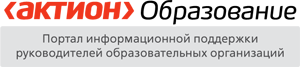 На  стр 6 было   «Второй иностранный язык»,   (Письмо Минобрнауки России от 07.08.2015 N 08-1228 "О направлении рекомендаций" (вместе с "Методическими рекомендациями по вопросам введения федерального государственного образовательного стандарта основного общего образования")-  Стр 7  в 10А введен «Второй иностранный язык» в количестве 1 часа.В начальной школе родной язык изучают на уроках «Родной язык» и «Литературное чтение на родном языке», а в основной и старшей школе – «Родной язык» и «Родная литература».

В классах, которые обучаются в рамках ФКГОС, утвержденного приказом Минобразования от 05.03.2004 № 1089, изучение родного языка возможно в рамках федерального, регионального и школьного компонента (письмо Минобрнауки от 09.10.2017 № ТС-945/08).Нельзя не вводить родной язык в учебный план, если родители выбрали русский язык в качестве родного, но в учебном плане уже есть предмет «Русский язык». «Русский язык» и «Родной язык» – это разные предметы из разных предметных областей (п. 19.3 ФГОС НОО, п. 18.3.1 ФГОС ООО, п. 18.3.1 ФГОС СОО). Изучать их нужно отдельно.Школьники, которые изучали родной язык из числа языков народов РФ и литературу на родном языке, могут выбрать экзамен по родному языку и (или) родной литературе (п. 4 Порядка проведения ГИА). Экзамен по выбору в рамках государственной итоговой аттестации проводят в порядке, который установлен региональными органами управления.ПРИНЯТО
на педагогическом совете, протокол № 1 от 28 августа 2020 г.УТВЕРЖДЕНО
Директор ОГКОУ «Школа-интернат № 92»:               ……………………../Борисов  В.А./.Приказ    № …..  от  28.08. 2020 гОсновные общеобразовательные программыОсновные общеобразовательные программыОсновные общеобразовательные программыОсновные общеобразовательные программыОсновные общеобразовательные программыОсновные общеобразовательные программыОсновные общеобразовательные программыОсновные общеобразовательные программы№Уровень(ступень)образо-ванияНаправлен-ность образо-вательной программыВидобразова-тельнойпрограм.Вариант(по Программе2002, 2016 г)Нормативн.срокосвоенияКлассыБуквен-ноеобозна-чение1Началь- ноеОбщееАдаптиро- ваннаяобщеобразо-вательнаяОсновнаяВариант 2.2 ФГОС НОО5 лет1,2,3,5Б1Началь- ноеОбщееАдаптиро- ваннаяобщеобразо-вательнаяОсновнаяВариант 2.3 ФГОС НОО5 лет2,3,5В1Началь- ноеОбщееАдаптиро- ваннаяобщеобразо-вательнаяОсновнаяII отд. III вар6 лет 6Б1Началь- ноеОбщееАдаптиро- ваннаяобщеобразо-вательнаяОсновнаяII отд.  II вар5 летА1Началь- ноеОбщееАдаптиро- ваннаяобщеобразо-вательнаяОсновнаядля слабосл. с умст. отст9 лет6,8,9В2ОсновноеОбщееОбщеобразо-вательнаяОсновнаяII отд.II вар6 лет52, 8, 10А2ОсновноеОбщееОбщеобразо-вательнаяОсновнаяII отд.II вар6 лет7Б (прогр 5), 9Б (прогр 7),12Б (пр 10 кл)БНачальное общее образованиеКлассыМаксимально допустимая недельная нагрузка в академ. часахМаксимально допустимая недельная нагрузка в академ. часахНачальное общее образованиеКлассыУрочная деятельность(аудиторная недельная нагрузка)Внеурочная деятельность <***>2 - 4 (5 <*>, 6 <**>)23до 10Примечание: <*> 5 класс - для глухих, слабослышащих и позднооглохших, обучающихся и обучающихся с расстройствами аутистического спектраПримечание: <*> 5 класс - для глухих, слабослышащих и позднооглохших, обучающихся и обучающихся с расстройствами аутистического спектраПримечание: <*> 5 класс - для глухих, слабослышащих и позднооглохших, обучающихся и обучающихся с расстройствами аутистического спектра1 четверть8 учебных недельс 01.09.2020 г. по 24.10.2020 г.2 четверть8 учебных недельс 02.11.2020 г. по 26.12.2020 г.3 четверть9 учебных недельс 11.01.2021 г. по 20.03.2021 г.4 четверть9 учебных недельс 29.03.2021 г. по 30.05.2021 г.№ урокаНачалоОкончание1.8.158.552.9.059.45ДИНАМИЧЕСКАЯ ПАУЗА      9.45 – 10.30ДИНАМИЧЕСКАЯ ПАУЗА      9.45 – 10.30ДИНАМИЧЕСКАЯ ПАУЗА      9.45 – 10.303.10.3011.104. 11.3012.105.12.2013.00БОЛЬШАЯ ПЕРЕМЕНА (20 минут) Обед БОЛЬШАЯ ПЕРЕМЕНА (20 минут) Обед БОЛЬШАЯ ПЕРЕМЕНА (20 минут) Обед 6.13.2014.007.14.1014.50Предметные областиКлассы Учебные предметыКоличество часов в неделю Количество часов в неделю Количество часов в неделю Количество часов в неделю Количество часов в неделю Количество часов в неделю Предметные областиКлассы Учебные предметыIIIIIIVВсегоОбязательная частьОбязательная часть1Б2Б3Б5Б    6Б5Б    6БФилологияРусский язык (обучение грамоте, формирование грамматического строя речи, грамматика)6444430ФилологияЛитературное чтение-443314ФилологияРазвитие речи4333316ФилологияПредметно-практическое обучение-----Математика и информатикаМатематика 4444420Обществознание и естествознание (окружающий мир)Ознакомление с окружающим миром21---3Обществознание и естествознание (окружающий мир)Окружающий мир (Человек, природа, общество) Природоведение--11-13ОРКСЭОсновы религиозных культур и светской этики ---112ИскусствоИзобразительное искусство111115ТехнологияТехнология (Труд)111115Физическая культураФизическая культура 3333315ИтогоИтого2121212121105Часть учебного плана, формируемая участниками образовательного процесса (при 5-дневной неделе)Часть учебного плана, формируемая участниками образовательного процесса (при 5-дневной неделе)-2222МузыкаМузыка11114ХореографияХореография11114Максимально допустимая недельная нагрузка (при 5-дневной учебной неделе)Максимально допустимая недельная нагрузка (при 5-дневной учебной неделе)21232323238Итого к оплатеИтого к оплате21232323-90Внеурочная деятельность (включая коррекционно-развивающую область) до 10 чВнеурочная деятельность (включая коррекционно-развивающую область) до 10 чВнеурочная деятельность (включая коррекционно-развивающую область) до 10 чВнеурочная деятельность (включая коррекционно-развивающую область) до 10 чВнеурочная деятельность (включая коррекционно-развивающую область) до 10 чВнеурочная деятельность (включая коррекционно-развивающую область) до 10 чВнеурочная деятельность (включая коррекционно-развивающую область) до 10 чВнеурочная деятельность (включая коррекционно-развивающую область) до 10 чКоррекционно-развивающая область: 1. Формирование речевого слуха и произносительной стороны устной речи (индивидуальные занятия)*2. Развитие восприятия и неречевых звучаний (фронтальные занятия)3. Музыкально-ритмические занятия (фронтальные занятия).Коррекционно-развивающая область: 1. Формирование речевого слуха и произносительной стороны устной речи (индивидуальные занятия)*2. Развитие восприятия и неречевых звучаний (фронтальные занятия)3. Музыкально-ритмические занятия (фронтальные занятия).66555Коррекционно-развивающая область: 1. Формирование речевого слуха и произносительной стороны устной речи (индивидуальные занятия)*2. Развитие восприятия и неречевых звучаний (фронтальные занятия)3. Музыкально-ритмические занятия (фронтальные занятия).Коррекционно-развивающая область: 1. Формирование речевого слуха и произносительной стороны устной речи (индивидуальные занятия)*2. Развитие восприятия и неречевых звучаний (фронтальные занятия)3. Музыкально-ритмические занятия (фронтальные занятия).3х3123х2123х4-23х4-23х1-24228Другие направления внеурочной деятельностиДругие направления внеурочной деятельности4455523Общеинтеллектуальное Общеинтеллектуальное 0,50,51114Духовно-нравственноеДуховно-нравственное111115СоциальноеСоциальное0,50,51114Общекультурное Общекультурное 111115Спортивно-оздоровительноеСпортивно-оздоровительное1111151291414352Всего к финансированиюВсего к финансированию333237373142Предметные областиКлассы Учебные предметыКоличество часов в неделю Количество часов в неделю Количество часов в неделю Количество часов в неделю Предметные областиКлассы Учебные предметыIIIIIVВсегоОбязательная частьОбязательная часть+ 2БЯзык и речевая практикаРусский язык (обучение грамоте, формирование грамматического строя речи)44412Язык и речевая практикаЧтение44412Язык и речевая практикаРазвитие речи3339Предметно-практическое обучение----Математика Математика 44412Естествознание Ознакомление с окружающим миром11-2Естествознание Окружающий мир (Человек, природа, общество)--11ИскусствоИзобразительное искусство1113ТехнологияТехнология (Труд)1113Физическая культураФизическая культура 3339ИтогоИтого21212163Часть учебного плана, формируемая участниками образовательного процесса (при 5-дневной неделе)Часть учебного плана, формируемая участниками образовательного процесса (при 5-дневной неделе)2226Музыка Музыка 1113ХореографияХореография1113Максимально допустимая недельная нагрузка (при 5-дневной учебной неделе)Максимально допустимая недельная нагрузка (при 5-дневной учебной неделе)23232369Итого к  оплатеИтого к  оплате-23-23Внеурочная деятельность (включая коррекционно-развивающую область) до 10 ч Внеурочная деятельность (включая коррекционно-развивающую область) до 10 ч Внеурочная деятельность (включая коррекционно-развивающую область) до 10 ч Внеурочная деятельность (включая коррекционно-развивающую область) до 10 ч Внеурочная деятельность (включая коррекционно-развивающую область) до 10 ч Внеурочная деятельность (включая коррекционно-развивающую область) до 10 ч Коррекционно-развивающая область:1. Формирование речевого слуха и произносительной стороны устной речи (индивидуальные занятия)*2. Развитие восприятия и неречевых звучаний (фронтальные занятия)3. Музыкально-ритмические занятия.4. Развитие познавательной сферы*5. Социально-бытовая ориентировкаКоррекционно-развивающая область:1. Формирование речевого слуха и произносительной стороны устной речи (индивидуальные занятия)*2. Развитие восприятия и неречевых звучаний (фронтальные занятия)3. Музыкально-ритмические занятия.4. Развитие познавательной сферы*5. Социально-бытовая ориентировка88733Коррекционно-развивающая область:1. Формирование речевого слуха и произносительной стороны устной речи (индивидуальные занятия)*2. Развитие восприятия и неречевых звучаний (фронтальные занятия)3. Музыкально-ритмические занятия.4. Развитие познавательной сферы*5. Социально-бытовая ориентировкаКоррекционно-развивающая область:1. Формирование речевого слуха и произносительной стороны устной речи (индивидуальные занятия)*2. Развитие восприятия и неречевых звучаний (фронтальные занятия)3. Музыкально-ритмические занятия.4. Развитие познавательной сферы*5. Социально-бытовая ориентировка3х1122х1-3х2-12х223х2--2х221513104Другие направления внеурочная деятельностьДругие направления внеурочная деятельность2237Спортивно-оздоровительноеСпортивно-оздоровительное0,50,512Духовно-нравственноеДуховно-нравственное0,50,50,51,5СоциальноеСоциальное0,50,50,51,5Общекультурное (лепка)Общекультурное (лепка)0,50,5128131233Всего к финансированиюВсего к финансированию8361256Предметные областиУчебные предметыКоличество часов в неделюКоличество часов в неделюКоличество часов в неделюКоличество часов в неделюПредметные областиУчебные предметыV +7БVIII+9БX+12БВсего Обязательная частьОбязательная частьФилологияРусский язык44412ФилологияЛитература4228ФилологияРазвитие речи2114ФилологияИностранный язык2226Родной язык и литературное чтение на родном языкеРодной язык0,50,5Родной язык и литературное чтение на родном языкеРодная  литература0,50,5Математика 
и информатикаМатематика55Математика 
и информатикаАлгебра336Математика 
и информатикаГеометрия224Математика 
и информатикаИнформатикаОбщественно-научные предметыИстория2226Общественно-научные предметыОбществознание11Общественно-научные предметыГеография224Общественно-научные предметыПриродоведение22Естественно-научные предметыФизика и Астрономия224Естественно-научные предметыХимия224Естественно-научные предметыБиология224ИскусствоМузыкаИскусствоЧерчение 11Искусство11ТехнологияТехнология2226Физическая куль тура и основы безопасности жизнедеятельностиОсновы безопасности жизнедеятельностиФизическая куль тура и основы безопасности жизнедеятельностиФизическая культура3328Итого:27303087Часть, формируемая участниками образовательных отношений (при 5-дневке)Часть, формируемая участниками образовательных отношений (при 5-дневке)Часть, формируемая участниками образовательных отношений (при 5-дневке)Часть, формируемая участниками образовательных отношений (при 5-дневке)Часть, формируемая участниками образовательных отношений (при 5-дневке)Часть, формируемая участниками образовательных отношений (при 5-дневке)Физическая культураФизическая культура11Родной языкРодной язык0,50,51Родная  литератураРодная  литература0,50,51Литература Литература 11Информатика/Основы компьютерной графикиИнформатика/Основы компьютерной графики11Основы безопасности жизнедеятельностиОсновы безопасности жизнедеятельности1113Мировая  художественная  культураМировая  художественная  культура11Максимально допустимая недельная нагрузка при пятидневной учебной неделеМаксимально допустимая недельная нагрузка при пятидневной учебной неделе2933349Итого к  оплатеИтого к  оплате--3434Внеурочная  деятельность  Внеурочная  деятельность  до 10 чдо 10 чдо 10 чдо 10 ч1.Коррекционно-развивающая область1.Коррекционно-развивающая область2221.1 Развитие слухового восприятия   и формирование произношения (индивидуальные занятия)1.1 Развитие слухового восприятия   и формирование произношения (индивидуальные занятия)2х12х12х282. Другие направления внеурочной деятельности2. Другие направления внеурочной деятельности888242.1 Спортивно-оздоровительное2.1 Спортивно-оздоровительное52182.2 Духовно-нравственное2.2 Духовно-нравственное11242.3 Социальное2.3 Социальное12252.4 Общекультурное2.4 Общекультурное0,5224,52.5 Общеинтеллектуальное2.5 Общеинтеллектуальное0,5112,5Итого:Итого:2248Всего к финансированиюВсего к финансированию223842Предметные областиУчебные предметыКоличество часовКоличество часовКоличество часовКоличество часовПредметные областиУчебные предметыв неделюв неделюв неделюв неделюПредметные областиУчебные предметы7Б+ V 9Б +VIII12Б +XВсего Обязательная частьОбязательная частьФилологияРусский язык44412ФилологияЛитература4329ФилологияРазвитие речи2114ФилологияИностранный язык2226Родной язык и литературное чтение на родном языкеРодной язык0,50,50,51,5Родной язык и литературное чтение на родном языкеРодная литература0,50,50,51,5Математика 
и информатикаМатематика5510Математика 
и информатикаАлгебра33Математика 
и информатикаГеометрия22Математика 
и информатикаИнформатикаОбщественно-научные предметыИстория2226Общественно-научные предметыОбществознание11Общественно-научные предметыГеография224Общественно-научные предметыПриродоведение22Естественно-научные предметыФизика и Астрономия224Естественно-научные предметыХимия22Естественно-научные предметыБиология224ИскусствоМузыкаИскусствоЧерчение 11Искусство11ТехнологияТехнология2226Физическая куль тура и основы безопасности жизнедеятельностиОсновы безопасности жизнедеятельностиФизическая куль тура и основы безопасности жизнедеятельностиФизическая культура3328Итого:28303088Часть, формируемая участниками образовательных отношений (при 5-дневке)Часть, формируемая участниками образовательных отношений (при 5-дневке)Часть, формируемая участниками образовательных отношений (при 5-дневке)Часть, формируемая участниками образовательных отношений (при 5-дневке)Часть, формируемая участниками образовательных отношений (при 5-дневке)Часть, формируемая участниками образовательных отношений (при 5-дневке)Физическая культураФизическая культура11ИнформатикаИнформатика11Основы безопасности жизнедеятельностиОсновы безопасности жизнедеятельности1113Мировая  художественная  культураМировая  художественная  культура11ХореографияХореография11Введение в химиюВведение в химию11Эксперименты в наукеЭксперименты в науке11Максимально допустимая недельная нагрузка при пятидневной учебной неделеМаксимально допустимая недельная нагрузка при пятидневной учебной неделе3033349Итого к  оплатеИтого к  оплате3033-63Внеурочная  деятельность  Внеурочная  деятельность  до 10 чдо 10 чдо 10 чдо 10 ч1.Коррекционно-развивающая область1.Коррекционно-развивающая область22261.1 Развитие слухового восприятия   и формирование произношения (индивидуальные занятия)1.1 Развитие слухового восприятия   и формирование произношения (индивидуальные занятия)2х42х32х2182. Другие направления внеурочной деятельности2. Другие направления внеурочной деятельности888242.1 Спортивно-оздоровительное2.1 Спортивно-оздоровительное44192.2 Духовно-нравственное2.2 Духовно-нравственное11242.3 Социальное2.3 Социальное11242.4 Общекультурное2.4 Общекультурное11242.5 Общеинтеллектуальное2.5 Общеинтеллектуальное1113Итого:Итого:86418Всего к финансированиюВсего к финансированию3839481Предметные областиКлассыУчебные предметыКоличество часов в неделюКоличество часов в неделюКоличество часов в неделюПредметные областиКлассыУчебные предметыVIVIIIIXОбязательная частьОбязательная часть1. Язык и речевая практикаРусский языкЧтение (Литературное чтение)Развитие речи5324314313942. МатематикаМатематика666183. ЕстествознаниеПриродоведениеБиологияГеография2-22-2--24-64. Человек и обществоИстория Отечества2245. ИскусствоИзобразительное искусствоЧерчениеМузыка1---1--2-13-6. Физическая культура6.1. Физическая культура22267. Технологии7.1. Профильный труд68822ИтогоИтого29313090Часть, формируемая участниками образовательных отношенийЧасть, формируемая участниками образовательных отношенийЧасть, формируемая участниками образовательных отношенийЧасть, формируемая участниками образовательных отношенийЧасть, формируемая участниками образовательных отношенийФизическая культураФизическая культура1113Введение в анатомиюВведение в анатомию11Основы социальной жизни   Основы социальной жизни   11ИскусствоИскусство11Максимально допустимая недельная нагрузка при 5-дневной учеб неделеМаксимально допустимая недельная нагрузка при 5-дневной учеб неделе30333396Итого к оплате:Итого к оплате:3033-631. Коррекционно-развивающая область (коррекционные занятия)1. Коррекционно-развивающая область (коррекционные занятия)5331.1 Развитие слухового восприятия   и формирование произношения (индивидуальные занятия)1.1 Развитие слухового восприятия   и формирование произношения (индивидуальные занятия)3х31х21х2131.2 Развитие слухового восприятия и техника речи (фронтальные занятия).1.2 Развитие слухового восприятия и техника речи (фронтальные занятия).---1.3. СБО1.3. СБО22261.4 Музыкально-ритмические занятия1.4 Музыкально-ритмические занятия---2. Внеурочная деятельность:2. Внеурочная деятельность:577192.1 Спортивно-оздоровительное2.1 Спортивно-оздоровительное21252.2 Духовно-нравственное2.2 Духовно-нравственное12252.3 Социальное2.3 Социальное0,51,5132.4 Общекультурное 2.4 Общекультурное 11,512,52.5 Общеинтеллектуальное2.5 Общеинтеллектуальное0,5112.5114419Всего к финансированиюВсего к финансированию4137482Класс1Б  1В1Б  1В2Б4Б  5Б4Б  5Б2В   4В2В   4В6Б   516Б   515В  7В5В  7В7А  8Б7А  8Б8В  9В8В  9В9А   11Б9А   11Б8А   10А8А   10АКол-во часов сэс21212323232323302323323233333333343334Кол-во детей315411241221322221242К оплате21232323303233333434286Коррекционный блок Коррекционный блок Коррекционный блок Коррекционный блок Коррекционный блок Коррекционный блок Коррекционный блок Коррекционный блок Коррекционный блок Коррекционный блок Коррекционный блок Коррекционный блок Коррекционный блок Коррекционный блок Коррекционный блок Коррекционный блок Коррекционный блок Коррекционный блок Коррекционный блок Коррекционный блок Инд РСВ9315123361239226224424103ФРОНТ111-21-214МРЗ2222-2-28СБО222226РПС2248К оплате1251814351212511426424424129Всего к отплате335413735354251136239372438238415Предметные областиКлассы Учебные предметыКоличество часов в неделю Количество часов в неделю Количество часов в неделю Количество часов в неделю Количество часов в неделю Количество часов в неделю Предметные областиКлассы Учебные предметыIIIIIIVВсегоОбязательная частьОбязательная часть1Б2Б3Б5Б    6Б5Б    6БФилологияРусский язык (обучение грамоте, формирование грамматического строя речи, грамматика)64445ФилологияЛитературное чтение-4434ФилологияРазвитие речи43333ФилологияРодной язык1ФилологияРодное чтение1ФилологияПредметно-практическое обучение----Математика и информатикаМатематика 44445Обществознание и естествознание (окружающий мир)Ознакомление с окружающим миром21---Обществознание и естествознание (окружающий мир)Окружающий мир (Человек, природа, общество) Природоведение--11-1ОРКСЭОсновы религиозных культур и светской этики ---11ИскусствоИзобразительное искусство11111ТехнологияТехнология (Труд)11113Физическая культураФизическая культура 33333ИтогоИтого2121212128Часть учебного плана, формируемая участниками образовательного процесса (при 5-дневной неделе)Часть учебного плана, формируемая участниками образовательного процесса (при 5-дневной неделе)-2222МузыкаМузыка1111ХореографияХореография1111Максимально допустимая недельная  нагрузка (при 5-дневной учебной неделе)Максимально допустимая недельная  нагрузка (при 5-дневной учебной неделе)2123232330Внеурочная деятельность (включая коррекционно-развивающую область)  до 10 чВнеурочная деятельность (включая коррекционно-развивающую область)  до 10 чВнеурочная деятельность (включая коррекционно-развивающую область)  до 10 чВнеурочная деятельность (включая коррекционно-развивающую область)  до 10 чВнеурочная деятельность (включая коррекционно-развивающую область)  до 10 чВнеурочная деятельность (включая коррекционно-развивающую область)  до 10 чВнеурочная деятельность (включая коррекционно-развивающую область)  до 10 чВнеурочная деятельность (включая коррекционно-развивающую область)  до 10 чКоррекционно-развивающая область: 1. Формирование речевого слуха и произносительной стороны устной речи (индивидуальные занятия)*2. Развитие восприятия и неречевых звучаний (фронтальные занятия)3. Музыкально-ритмические занятия (фронтальные занятия).Коррекционно-развивающая область: 1. Формирование речевого слуха и произносительной стороны устной речи (индивидуальные занятия)*2. Развитие восприятия и неречевых звучаний (фронтальные занятия)3. Музыкально-ритмические занятия (фронтальные занятия).3123123-23-23--Другие направления внеурочной деятельностиДругие направления внеурочной деятельности4455Общеинтеллектуальное Общеинтеллектуальное Духовно-нравственноеДуховно-нравственноеСоциальноеСоциальноеОбщекультурное Общекультурное Спортивно-оздоровительноеСпортивно-оздоровительноеВсего к финансированиюВсего к финансированию31333333КлассыМаксимально допустимая недельная нагрузка в академических часахМаксимально допустимая недельная нагрузка в академических часахУрочная деятельность (аудиторная недельная нагрузка)Внеурочная деятельность <***>Начальное общее образование1 (1 дополнительный)21до 102 - 4 (5 <*>, 6 <**>)23до 10Основное общее образование529до 10630до 10732до 108 - 933до 10Среднее общее образование10 - 11 (12)34до 10Примечание: <*> 5 класс - для глухих, слабослышащих и позднооглохших, слепых и слабовидящих обучающихся и обучающихся с расстройствами аутистического спектра.<**> 6 класс - для глухих обучающихся и обучающихся с расстройствами аутистического спектра.<***> Часы внеурочной деятельности могут быть реализованы как в течение учебной недели, так и в период каникул, в выходные и праздничные дни.Часы, отведенные на внеурочную деятельность, могут быть использованы для: проведения общественно полезных практик, исследовательской деятельности, реализации образовательных проектов, экскурсий, походов, соревнований, посещений театров, музеев.Допускается перераспределение часов внеурочной деятельности по годам обучения в пределах одного уровня общего образования, а также их суммирование в течение учебного года.Примечание: <*> 5 класс - для глухих, слабослышащих и позднооглохших, слепых и слабовидящих обучающихся и обучающихся с расстройствами аутистического спектра.<**> 6 класс - для глухих обучающихся и обучающихся с расстройствами аутистического спектра.<***> Часы внеурочной деятельности могут быть реализованы как в течение учебной недели, так и в период каникул, в выходные и праздничные дни.Часы, отведенные на внеурочную деятельность, могут быть использованы для: проведения общественно полезных практик, исследовательской деятельности, реализации образовательных проектов, экскурсий, походов, соревнований, посещений театров, музеев.Допускается перераспределение часов внеурочной деятельности по годам обучения в пределах одного уровня общего образования, а также их суммирование в течение учебного года.Примечание: <*> 5 класс - для глухих, слабослышащих и позднооглохших, слепых и слабовидящих обучающихся и обучающихся с расстройствами аутистического спектра.<**> 6 класс - для глухих обучающихся и обучающихся с расстройствами аутистического спектра.<***> Часы внеурочной деятельности могут быть реализованы как в течение учебной недели, так и в период каникул, в выходные и праздничные дни.Часы, отведенные на внеурочную деятельность, могут быть использованы для: проведения общественно полезных практик, исследовательской деятельности, реализации образовательных проектов, экскурсий, походов, соревнований, посещений театров, музеев.Допускается перераспределение часов внеурочной деятельности по годам обучения в пределах одного уровня общего образования, а также их суммирование в течение учебного года.